林務局雙流自然教育中心課程方案簡表雙流自然教育中心主題活動《害羞的鐵甲武士》報名簡章武士不是兇狠威武嗎？怎麼會有害羞的鐵甲武士呢？不僅行動緩慢，住在地洞裡，遇到威脅時身體還會蜷縮成一團……原來是穿山甲！想知道穿山甲有什麼有趣的傳說故事嗎？穿山甲的洞穴長什麼樣子呢？他會固定住在同一個洞穴中嗎？他的生活習性又是如何？跟著雙流自然教育中心來一窺究竟吧！一、主辦單位：林務局屏東林區管理處雙流自然教育中心二、活動時間：106年10月14日（六）9：00～12：20三、活動地點：雙流國家森林遊樂區四、活動對象：3歲以上一般大眾、親子， 15人成團，最多40人。14歲以下孩童需由父母陪同參與。五、活動費用：參加者門票、停車費自行負擔。每人100元（含課程費、教材費、DIY材料費）。繳費方式與收據開立：報名後，請依山林悠遊網通知的匯款帳號繳費。如活動當天還有名額，開放現場報名，於報名時繳費。事先報名者繳費收據可於活動當天領取；現場報名者的收據則於活動後兩週內開立並寄送。六、報名方式：報名時間：活動上線起至活動額滿為止。若活動前3日（10月11日）未達成團人數15人，將以電話通知取消當梯次活動。報名方式：官方網站報名：請至台灣山林悠遊網線上報名系統（請搜尋「台灣山林悠遊網」→自然教育中心→雙流→主題活動→害羞的鐵甲武士） http://recreation.forest.gov.tw/NC/NC_1_3.aspx?NEC_ID=sl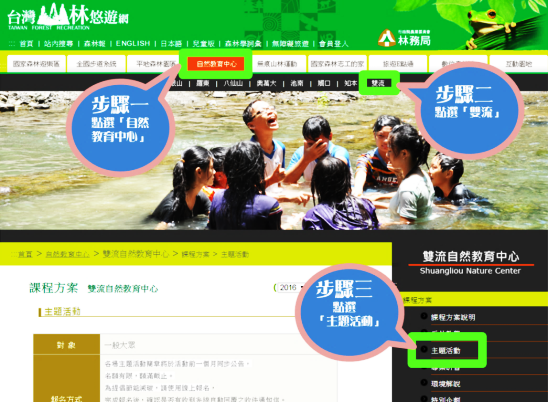 BeClass活動報名系統報名http://www.beclass.com（請搜尋「雙流自然教育中心 害羞的鐵甲武士」）電子郵件報名：填寫報名表後回寄本中心(slnc543@gmail.com)自然教育中心APP報名：請先至Google Play（https://goo.gl/viHHeT）或Apple Store（https://goo.gl/Z6Wztw）下載或搜尋「自然教育中心」，下載完成後先註冊並登入山林悠遊網帳號，點選「雙流」，關鍵字輸入「害羞的鐵甲武士」，點選「我要報名」，依序填寫表單完成後送出，等待回覆通知即可。3.  繳費方式：收到報名後三個工作天內，報名系統會以電子郵件通知轉帳銀行帳號及金額，若您沒收到電子郵件請主動聯繫我們，中心確認款項後才完成報名手續，依收件並完成繳費確認報名之先後順序。七、活動退費說明：如遇颱風、地震、大雨等不可抗力之天災，本中心將依狀況停止辦理，相關訊息將電話通知，並公告於台灣山林悠遊網網站及臉書粉絲團等。若遇不可抗力因素取消活動，本中心將退扣除轉帳手續費後的全額費用。活動中無故未報到者、中途脫隊均視自願放棄，不予退費。若因個人因素辦理退費，金額皆將扣除轉帳手續費30元，說明如下：活動日期5個工作天（10月9日）以前辦理，扣除轉帳手續費後可退全額。活動日期前3~4個工作天（10月10~11日）辦理，扣除轉帳手續費後可退50%。活動日期前2個工作天及當天（10月12~13日）辦理，則不予退費。※轉帳手續費說明：台灣銀行不需轉帳手續費，郵局如有轉帳人身分證字號則可免手續費，其他銀行皆須扣除30元。八、個人資料保護法說明：雙流自然教育中心為辦理活動的保險、聯繫等事宜，將請您提供姓名、出生年月日、身分證字號、聯絡方式、緊急聯絡人姓名及聯絡電話等資料。您的個人資料使用期間自報名起至活動結束後三個月止。您可以依個人資料保護法第3條行使相關權利。若不願意提供資料，中心將無法受理報名。活動過程中，中心將拍攝照片作為教育推廣使用。如果不同意中心使用照片，請當天告知工作人員。活動洽詢：如果有任何問題歡迎利用以下方式洽詢：雙流自然教育中心電話洽詢時間週一到週五8:00~17:00，請撥打 08-8701499或08-8701241。若在下班時間想要聯絡我們，歡迎來信slnc543@gmail.com，我們將於上班時間與您聯繫。屏東林管處育樂課推廣教育組08-7236941分機324。2017雙流自然教育中心主題活動報名表感謝您參與雙流自然教育中心所規劃辦理之主題活動，為提供更快速服務，請您詳細填寫本報名表，並以電子郵件回寄本中心(slnc543@gmail.com)。若您沒有接到中心的回覆，請撥打08-8701499或08-8701241詢問。SL-TA0607害羞的鐵甲武士害羞的鐵甲武士害羞的鐵甲武士類別□戶外教學  ■主題活動　□專業研習　□環境解說　□特別企劃□戶外教學  ■主題活動　□專業研習　□環境解說　□特別企劃□戶外教學  ■主題活動　□專業研習　□環境解說　□特別企劃活動月份　　　□一月　□二月　□三月　□四月　□五月　 □六月
　　　□七月　□八月　□九月　■十月　□十一月 □十二月　　　□一月　□二月　□三月　□四月　□五月　 □六月
　　　□七月　□八月　□九月　■十月　□十一月 □十二月　　　□一月　□二月　□三月　□四月　□五月　 □六月
　　　□七月　□八月　□九月　■十月　□十一月 □十二月假日／非假日■週末　□寒假　□暑假　□非假日　□不限　□特殊節日■週末　□寒假　□暑假　□非假日　□不限　□特殊節日■週末　□寒假　□暑假　□非假日　□不限　□特殊節日活動內涵遊憩/休閒 □—□—□—■—□—□—□—□—□—□—學校/教育遊憩/休閒 □—□—□—■—□—□—□—□—□—□—學校/教育遊憩/休閒 □—□—□—■—□—□—□—□—□—□—學校/教育活動簡介鐵甲武士不是很兇很威武嗎？怎麼會有害羞的鐵甲武士呢？不僅行動緩慢，住在地洞裡，遇到威脅時身體還會蜷縮成一團……原來是穿山甲！穿山甲有什麼有趣的傳說故事嗎？穿山甲的洞穴長什麼樣子呢？他會固定住在同一個洞穴中嗎？他的生活習性又是如何？跟著雙流自然教育中心來一窺究竟吧！鐵甲武士不是很兇很威武嗎？怎麼會有害羞的鐵甲武士呢？不僅行動緩慢，住在地洞裡，遇到威脅時身體還會蜷縮成一團……原來是穿山甲！穿山甲有什麼有趣的傳說故事嗎？穿山甲的洞穴長什麼樣子呢？他會固定住在同一個洞穴中嗎？他的生活習性又是如何？跟著雙流自然教育中心來一窺究竟吧！鐵甲武士不是很兇很威武嗎？怎麼會有害羞的鐵甲武士呢？不僅行動緩慢，住在地洞裡，遇到威脅時身體還會蜷縮成一團……原來是穿山甲！穿山甲有什麼有趣的傳說故事嗎？穿山甲的洞穴長什麼樣子呢？他會固定住在同一個洞穴中嗎？他的生活習性又是如何？跟著雙流自然教育中心來一窺究竟吧！活動目標認識穿山甲生態實地觀察穿山甲洞穴穿山甲藝術創作DIY瞭解如何保護野生動物認識穿山甲生態實地觀察穿山甲洞穴穿山甲藝術創作DIY瞭解如何保護野生動物認識穿山甲生態實地觀察穿山甲洞穴穿山甲藝術創作DIY瞭解如何保護野生動物活動日期/時間/地點106.10.14（六）/ 時間09:00～12:20 / 雙流國家森林遊樂區106.10.14（六）/ 時間09:00～12:20 / 雙流國家森林遊樂區106.10.14（六）/ 時間09:00～12:20 / 雙流國家森林遊樂區所需時間全程參加者3小時全程參加者3小時全程參加者3小時適用對象3歲以上親子與一般民眾，15人成團，最多40位。3歲以上親子與一般民眾，15人成團，最多40位。3歲以上親子與一般民眾，15人成團，最多40位。活動費用費用100元含課程費、DIY 材料費，門票及停車費自行負擔。費用100元含課程費、DIY 材料費，門票及停車費自行負擔。費用100元含課程費、DIY 材料費，門票及停車費自行負擔。報名方式線上報名系統（山林悠遊網、Beclass）、電子郵件，名額不足當天將開放現場報名。線上報名系統（山林悠遊網、Beclass）、電子郵件，名額不足當天將開放現場報名。線上報名系統（山林悠遊網、Beclass）、電子郵件，名額不足當天將開放現場報名。課程內容及簡介課程內容及簡介課程內容及簡介課程內容及簡介時間單元地點內容09:00~09:30報到雙流自然教育中心1F09:30~09:50誰是穿山甲探索屋穿山甲繪本導讀09:50~10:15我是穿山甲探索屋介紹穿山甲外觀、生態及生活習性10:15~10:40我的穿山甲探索屋 用指印畫蓋出穿山甲明信片10:40~12:00我家在哪裡沿山步道野外觀察穿山甲洞穴 12:00~12:20回饋森林教室口頭回饋及宣導發現穿山甲的處理方式，並填寫問卷★下列表單僅作為活動與參與者登錄使用，不作其他用途。        填表日期：　　年　　月　　日★下列表單僅作為活動與參與者登錄使用，不作其他用途。        填表日期：　　年　　月　　日★下列表單僅作為活動與參與者登錄使用，不作其他用途。        填表日期：　　年　　月　　日★下列表單僅作為活動與參與者登錄使用，不作其他用途。        填表日期：　　年　　月　　日★下列表單僅作為活動與參與者登錄使用，不作其他用途。        填表日期：　　年　　月　　日活動名稱活動名稱害羞的鐵甲武士害羞的鐵甲武士害羞的鐵甲武士聯絡人姓     名性別□男　□女聯絡人出生年月日身份證字號聯絡人聯絡電話市話：電子郵件信箱（行前通知寄發用請務必填寫）聯絡人聯絡電話手機：電子郵件信箱（行前通知寄發用請務必填寫）聯絡人聯絡地址□□□ □□□ □□□ 學員2姓     名性別□男　□女學員2出生年月日身份證字號學員3姓     名性別□男　□女學員3出生年月日身份證字號學員4姓      名性別□男　□女學員4出生年月日身份證字號學員5姓     名性別□男　□女學員5出生年月日身份證字號特殊需求特殊需求★如果您有什麼特殊需要照顧或提醒的事項，請註明；我們會依您的提醒加以留意學員狀況，讓參與者在活動中可以更安全地參與。★如果您有什麼特殊需要照顧或提醒的事項，請註明；我們會依您的提醒加以留意學員狀況，讓參與者在活動中可以更安全地參與。★如果您有什麼特殊需要照顧或提醒的事項，請註明；我們會依您的提醒加以留意學員狀況，讓參與者在活動中可以更安全地參與。